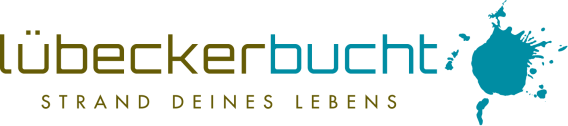 Liebe Partner der Lübecker Bucht,
in seiner gestrigen Sitzung, am 20.03.2020, hat sich der Kreis Ostholstein nun eindeutig zum Thema "Zweitwohnungen" positioniert und eine Allgemeinverfügung erlassen.Zusammengefasst:Die Nutzung von Nebenwohnungen (sogenannte Zweitwohnungen) auf dem Gebiet des Kreises Ostholsteins ist untersagt.Ausnahmen sind nur in sehr wenigen Fällen und darüber hinaus nur für nicht aufschiebbare Erhaltungs- und Sicherungsmaßnahmen möglich. Hierfür müssen beim Kreis Ostholstein entsprechende Ausnahmegenehmigungen beantragt werden. Renovierungsarbeiten zählen nicht dazu.Personen, die sich aktuell in einer Nebenwohnung aufhalten, müssen bis spätestens 22.03.2020 abreisen.Die Anordnung gilt bis einschließlich 24.03.2020 und wird voraussichtlich verlängert, sollte bis dahin nicht eine andere Regelung greifen.Die Pressemitteilung des Kreises Ostholstein zu diesem Thema finden Sie hier (Stand: 20.03.2020): www.luebecker-bucht-partner.de/files/download/Kreis-OH_Allgemeinverfuegung_Verbot-der-Nutzung-von-Zweitwohnungen_20200320.pdfDie Allgemeinverfügung des Kreises Ostholstein zum Verbot der Nutzung von Nebenwohnungen finden Sie hier (Stand: 20.03.2020): www.luebecker-bucht-partner.de/files/download/Kreis-OH_Pressemitteilung_Verbot-der-Nutzung-von-Zweitwohnungen_20200320.pdf
Wir halten Sie auf dem Laufenden.Bleiben Sie gesund, Ihr André RosinskiVorstand der Tourismus-Agentur Lübecker BuchtTel. +49 04503 / 7794-111 | Fax +49 04503 / 7794-200
arosinski@luebecker-bucht-ostsee.de
www.luebecker-bucht-partner.de

Tourismus-Agentur Lübecker Bucht
D - 23683 Scharbeutz | Strandallee 134

Die Tourismus-Agentur Lübecker Bucht ist eine Anstalt öffentlichen Rechts der Stadt Neustadt in Holstein und der Gemeinden Scharbeutz und Sierksdorf.

Vorstand: André Rosinski | Steuer-Nr. 22/299/03043 | USt-IDNr. DE289111337